Sudoku Activity #12: 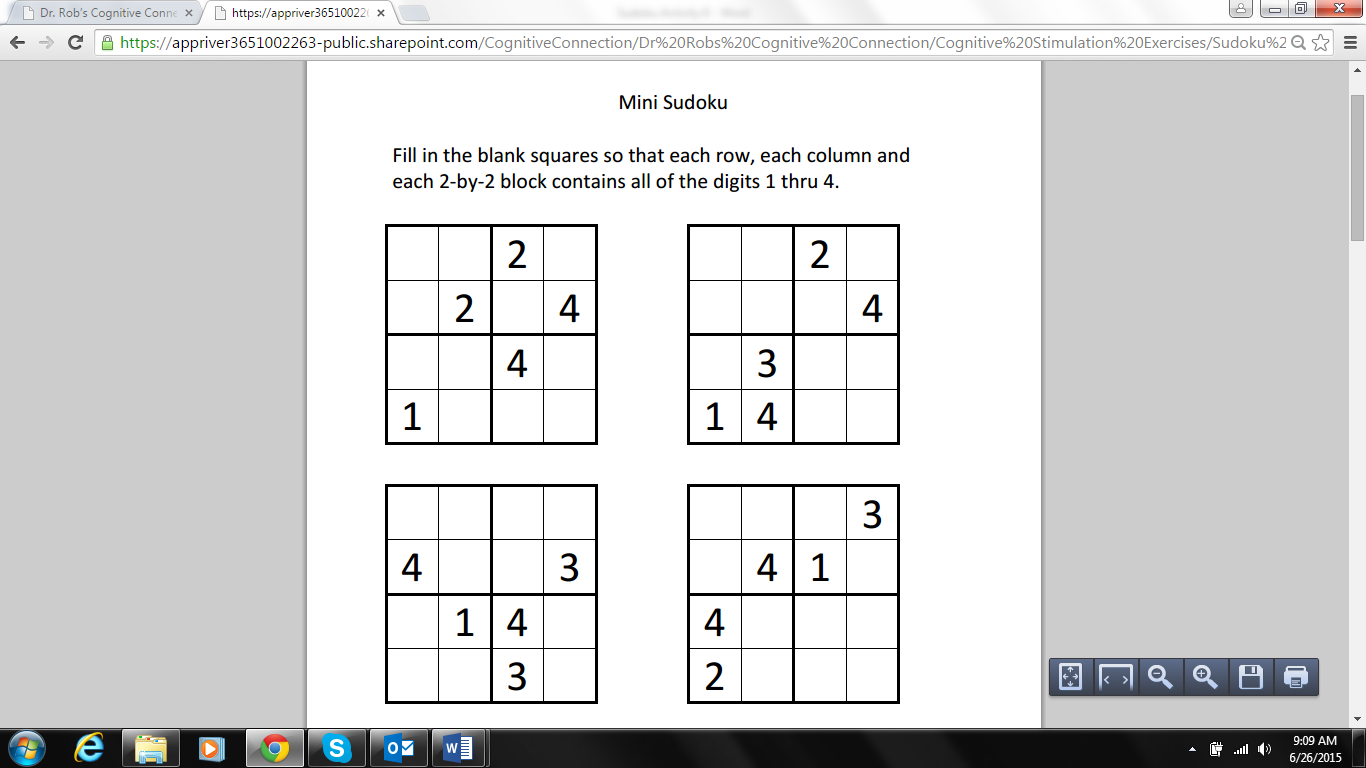 Sudoku Activity #12: SOLUTIONS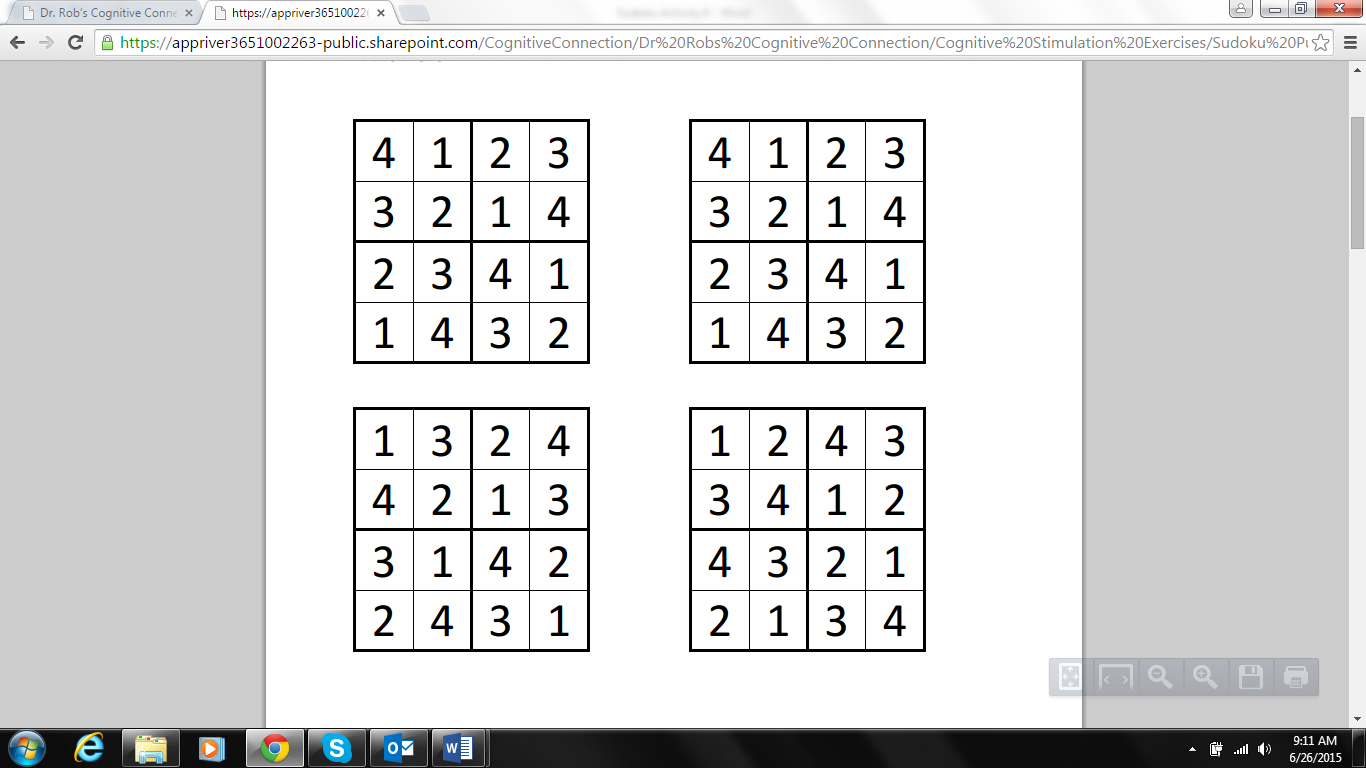 